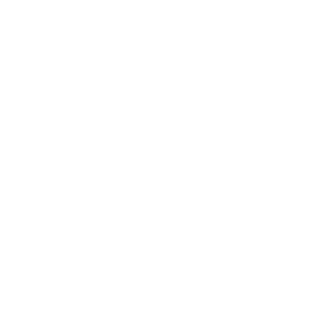 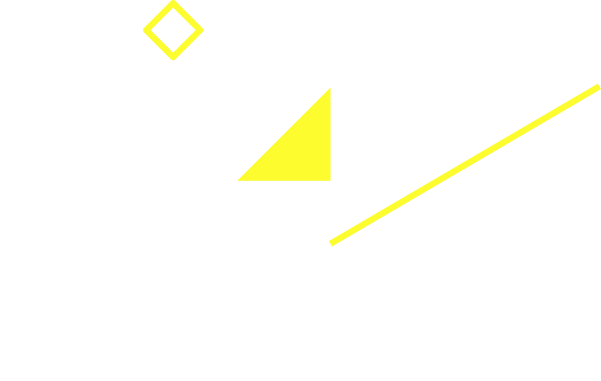 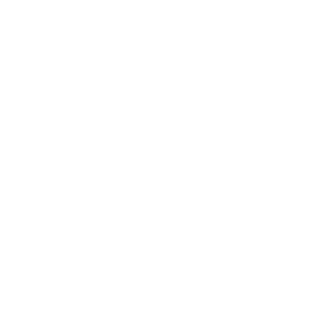 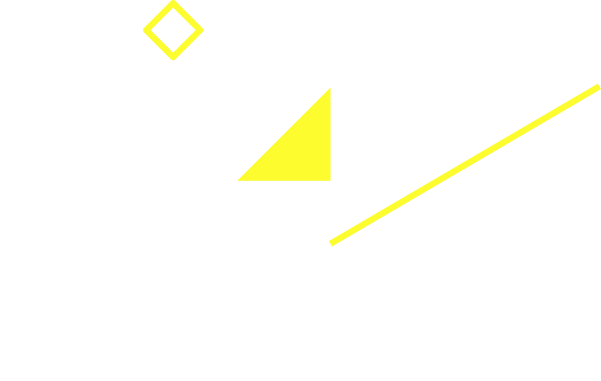 RELATÓRIO DA ADMNISTRAÇÃOApresentamos o Relatório da Administração e as Demonstrações Contábeis da BBTUR Viagens e Turismo LTDA - Em liquidação, relativos ao exercício de 2023.A BB Turismo é uma sociedade limitada de capital fechado, subsidiária integral do Banco do Brasil S/A, com Sede e foro em Brasília.  A  empresa tem por objeto social a exploração de atividades peculiares às agências de viagens e turismo, operadora de serviços turísticos; organização e prestação de serviços aos eventos de todos os gêneros; fornecimento de soluções de marketing promocional, vinculadas aos eventos ou isoladamente; programas de incentivo para viagens; comercialização de espaço publicitário; promoção, produção, divulgação, publicidade e comunicação visual; produção de filmes para publicidade, edição de cadastros, listas e de outros produtos gráficos; promoção de vendas; e assessoramento empresarial por meio de programas customizáveis de planejamento e organização de atividades associadas à execução de viagens executivas. Em 10.06.2019, os Sócios decidiram pela liquidação extrajudicial da BB Turismo, momento em que foi nomeado o liquidante e solicitada a este a apresentação de Plano de Trabalho contendo cronograma de atividades da liquidação, prazo de execução e a previsão de recursos financeiros e orçamentários para a realização das atividades consideradas necessárias para o processo de liquidação, além das demais atividades legalmente previstas.No presente exercício e atendendo às exigências legais descritas no código civil, a Empresa continua não efetuando novos negócios. Portanto, resta prejudicada a informação de descrição dos negócios, produtos e serviços comercializados. Ademais, não são mais realizadas diligências para fins de avaliação de novos produtos e serviços, investimentos, dados de mercado, pesquisa e desenvolvimento, bem como as perspectivas e planos para o exercício em curso e os futuros.Além disso, o objeto social da empresa não é mais perseguido. Todas as atividades são direcionadas a ultimar os negócios da sociedade, cumprindo toda obrigação preexistente, exercendo os atos necessários à conclusão de atividades, assim como de realizar o ativo, pagar o passivo e partilhar o remanescente entre os sócios, motivo pelo qual é inócuo o comentário acerca da conjuntura econômica geral.As reformulações administrativas são inerentes e indissociáveis do processo de liquidação extrajudicial, quando a empresa passou de uma estrutura baseada no atingimento de metas comerciais e operacionais mercantilistas para a míngua e encerramento de operações e processos.Em relação ao desempenho da Empresa em 2023, apurou-se a seguinte situação:A BB Turismo encerrou o ano de 2023 com um prejuízo de R$ 3.695 mil e Patrimônio Líquido de R$ 11.086 mil.Quando se compara com o exercício de 2022 cujo resultado apresentou prejuízo de R$ 1.163 mil e Patrimônio Líquido de R$ 4.781 mil, verifica-se uma melhoria no patrimônio líquido da empresa, que foi reflexo do aporte de capital realizado pelos sócios no valor de R$ 10.000 mil. Quanto aos gastos da liquidação verifica se um maior prejuízo contábil, reflexo da não realização de provisões antecipadas de despesas. Apesar da alteração de metodologia, as despesas operacionais da liquidação apresentam uma redução quando comparada ao exercício de 2022, inferindo-se que os trabalhos seguem em consonância com o Plano de Trabalho do liquidante formalizado e apresentado aos sócios em 07/08/2019 e revisado em 01/12/2020 e em 23/11/2023.O resultado contábil mostrou-se coerente com as despesas apresentadas no plano de liquidação.Em 2024 haverá continuidade do processo de liquidação e implementação das ações necessárias à manutenção do fluxo de encerramento da empresa, seguindo o cronograma disposto no referido Plano de Trabalho e atualizações. O Liquidante, demostra assim, os destaques da realidade econômica da Empresa e estatísticas gerais, com perspectivas para o bom andamento do processo de liquidação durante o ano de 2024.O Liquidante aproveita a oportunidade para expressar seu agradecimento a todos os envolvidos pelas contribuições que permitiram avanços no processo de liquidação ao longo do ano de 2023.1 - A BB TURISMO E SUAS OPERAÇÕESA BBTUR – Viagens e Turismo LTDA. – Em Liquidação (BB Turismo ou Empresa) é uma sociedade por cotas de responsabilidade limitada, subsidiária indireta integral do Banco do Brasil S.A., constituída em 08.11.1982, e sua matriz está localizada no Setor Bancário Sul, Quadra 01, Bloco A, Edifício Sede I, Sobreloja do Banco do Brasil, Brasília, Distrito Federal, Brasil. A Empresa, que se encontra em processo de liquidação, tem por objeto a exploração de atividades peculiares às agências de viagens e turismo e às operadoras de serviços turísticos, bem como as operações de câmbio, inclusive a prática de câmbio manual, a organização e prestação de serviços a congressos, convenções, seminários, feiras ou eventos congêneres. Como parte integrante do Conglomerado Banco do Brasil, suas operações são conduzidas em um contexto que envolve um conjunto de empresas que atuam no mercado se utilizando, de forma compartilhada, da infraestrutura tecnológica e administrativa dessas empresas. Suas demonstrações contábeis devem ser entendidas nesse contexto. 2 - APRESENTAÇÃO DAS DEMONSTRAÇÕES CONTÁBEISDeclaração de conformidadeAs demonstrações contábeis foram elaboradas a partir de diretrizes contábeis emanadas da Lei das Sociedades por Ações e estão apresentadas de acordo com as práticas contábeis adotadas no Brasil, que compreendem os pronunciamentos do Comitê de Pronunciamentos Contábeis (CPC), aprovados pelo Conselho Federal de Contabilidade (CFC) e pela Comissão de Valores Mobiliários (CVM). Todas as informações relevantes próprias das demonstrações contábeis estão evidenciadas e correspondem às utilizadas pela Administração na sua gestão.Estas demonstrações contábeis foram aprovadas e autorizadas para emissão pelo Liquidante em 21.02.2024.Moeda funcional e de apresentaçãoAs demonstrações contábeis individuais são apresentadas em Reais, que é a moeda funcional e de apresentação da BB Turismo. Exceto quando indicado de outra forma, as informações financeiras quantitativas são apresentadas em milhares de Reais (R$ mil).ContinuidadeEm reunião de sócios de 28.09.2018, o BB Cayman Islands Holding e o Banco do Brasil S.A. aprovaram o Plano de Encerramento da BB Turismo apresentado pela Diretoria Executiva, iniciando o processo de desmobilização da Empresa. Posteriormente, em 10.06.2019, aprovaram a dissolução e liquidação da empresa, quando foi nomeado o liquidante, observados os preceitos legais. Tendo em vista a descontinuidade da Empresa, as demonstrações contábeis apresentadas anteriormente referentes a trimestres e/ou exercícios findos até 31 de março de 2021 foram preparadas no pressuposto da não continuidade operacional.Desde o 2º trimestre de 2019, em função do encerramento de suas atividades, o liquidante revisa periodicamente as estimativas de valores a serem desembolsados no decorrer do processo de liquidação, que envolvem, principalmente, despesas administrativas e de pessoal, multas contratuais e rescisórias e passivos contingentes.Ainda no atendimento ao pressuposto da não continuidade operacional da Empresa, essas demonstrações contábeis apresentaram seus ativos e passivos pelos seus valores de realização e liquidação, respectivamente, bem como provisões para os gastos necessários, com base nas melhores estimativas, para condução das atividades até a extinção da Empresa.Em reunião dos sócios de 28.05.2021, o BB Cayman Islands Holding e o Banco do Brasil S.A. manifestaram ser provável a incorporação da BB Turismo por outra empresa do Conglomerado Banco do Brasil.Em 20.04.2021, foi publicado o pronunciamento técnico CPC Liquidação, que estabelece critérios e procedimentos contábeis específicos para entidade em liquidação. Entidades em liquidação possuem características e necessidades especiais, de forma que as bases de elaboração das suas demonstrações contábeis devem ser distintas daquelas aplicáveis às entidades em continuidade.Em seu item 7.a, o CPC Liquidação estabelece que a extinção da entidade como resultado de fusão, incorporação ou cisão não se qualifica como liquidação.Sendo assim, conforme manifestação dos sócios em ata de reunião extraordinária, com relação a provável incorporação da Empresa por outra empresa do Conglomerado Banco do Brasil, o CPC Liquidação não seria aplicável à BB Turismo.Nesse contexto, as demonstrações contábeis referentes ao exercício findo em 31 de dezembro de 2023 estão sendo apresentadas nas premissas de continuidade operacional, conforme previsto no pronunciamento técnico Estrutura Conceitual para Relatório Financeiro, uma vez que o pronunciamento técnico CPC Liquidação determina que nos casos em que a empresa não se enquadre como entidade em liquidação, a orientação quanto ao tratamento contábil a ser adotado deve ser obtida nas normas contábeis aplicáveis a empresa em continuidade operacional.Alterações nas políticas contábeisAs políticas e os métodos contábeis utilizados na preparação destas demonstrações contábeis equivalem-se àqueles aplicados às demonstrações contábeis referentes ao exercício encerrado em 31.12.2022.Julgamentos e estimativas contábeisA elaboração das demonstrações contábeis de acordo com as práticas contábeis adotadas no Brasil requer que a Administração use de julgamento na determinação e registro de estimativas contábeis, quando for o caso. Ativos e passivos significativos sujeitos a essas estimativas e premissas incluem: a provisão para créditos de liquidação duvidosa (Nota 5), vida útil dos ativos imobilizados (Nota 7), ativos fiscais diferidos (Nota 16.b) e provisões para demandas cíveis, trabalhistas e fiscais (Nota 19). Os valores definitivos das transações envolvendo essas estimativas somente são conhecidos por ocasião da sua realização ou liquidação.Normas recentemente emitidas, aplicáveis ou a serem aplicadas em períodos futurosNormas aplicáveis a partir de 01.01.2023Revisão de pronunciamentos técnicos N.º 20/2021Em abril de 2022, o Comitê de Pronunciamentos Contábeis promoveu alterações nos seguintes Pronunciamentos Técnicos: CPC 11 Contratos de Seguro, CPC 21 (R1) Demonstração Intermediária, CPC 23 Políticas Contábeis, Mudança de Estimativa e Retificação de Erro, CPC 26 (R1) Apresentação das Demonstrações Contábeis, CPC 32 Tributos sobre o Lucro, CPC 37 (R1) Adoção Inicial das Normas Internacionais de Contabilidade, CPC 40 (R1) Instrumentos Financeiros: Evidenciação, CPC 47 Receita de Contrato com Cliente e CPC 49 Contabilização e Relatório Contábil de Planos de Benefícios de Aposentadoria.A revisão estabeleceu alterações em Pronunciamentos Técnicos em decorrência das alterações de Classificação de Passivos como Circulantes ou não Circulantes; Adiamento da Isenção temporária do CPC 48; Definição de Política Contábil; Divulgações de Políticas Contábeis; e Tributos Diferidos relacionados a Ativos e Passivos originados de uma Simples Transação.A BB Turismo avaliou os impactos da revisão dos pronunciamentos e não identificou efeitos significativos.Revisão de pronunciamentos técnicos N.º 21/2022Em novembro de 2022, o Comitê de Pronunciamentos Contábeis promoveu alterações nos seguintes Pronunciamentos Técnicos: CPC 01 (R1) Redução ao Valor Recuperável de Ativos, CPC 03 (R2) Demonstração dos Fluxos de Caixa, CPC 04 (R1) Ativo Intangível, CPC 15 (R1) Combinação de Negócios, CPC 18 (R2) Investimento em Coligada, em Controlada e em Empreendimento Controlado em Conjunto, CPC 25 Provisões, Passivos Contingentes e Ativos Contingentes, CPC 26 (R1) Apresentação das Demonstrações Contábeis, CPC 27 Ativo Imobilizado, CPC 28 Propriedade para Investimento, CPC 31 Ativo Não Circulante Mantido para Venda e Operação Descontinuada, CPC 33 (R1) Benefícios a Empregados, CPC 37 (R1) Adoção Inicial das Normas Internacionais de Contabilidade, CPC 39 Instrumentos Financeiros: Apresentação, CPC 40 (R1) Instrumentos Financeiros: Evidenciação, CPC 47 Receita de Contrato com Cliente, CPC 48 Instrumentos Financeiros e CPC 50 Contratos de Seguro.A revisão estabeleceu alterações em Pronunciamentos Técnicos decorrentes da emissão do CPC 50.A BB Turismo avaliou os impactos da revisão dos pronunciamentos e não identificou efeitos significativos.Normas a serem aplicadas em períodos futurosRevisão de pronunciamentos técnicos N.º 23/2023Em agosto de 2023, o Comitê de Pronunciamentos Contábeis promoveu alterações nos seguintes Pronunciamentos Técnicos: CPC 26 (R1) Apresentação das Demonstrações Contábeis e CPC 06 (R2) - Arrendamentos.A revisão estabelece alterações em Pronunciamentos Técnicos em decorrência das alterações de classificação de passivos como circulante ou não circulante; passivos não circulantes com covenants e passivo de arrendamento em uma transação de venda e retroarrendamento (sale and leaseback).A BB Turismo avaliou os impactos da revisão dos pronunciamentos e não identificou efeitos significativos.3 - RESUMO DAS PRINCIPAIS PRÁTICAS CONTÁBEISAs práticas contábeis adotadas pela BB Turismo são aplicadas de forma consistente em todos os períodos apresentados nestas demonstrações contábeis.Apuração do resultadoAs receitas e despesas são reconhecidas de acordo com o regime de competência. As rendas de comissões de passagens aéreas decorrentes do agenciamento de viagens eram reconhecidas no ato da emissão do bilhete aéreo. As demais comissões de serviços no país relativas à organização de eventos, intermediação de hospedagens, locação de veículos e incentivos fixos de passagens aéreas eram reconhecidas por ocasião da prestação de contas pelos fornecedores dos serviços.Caixa e equivalentes de caixa Caixa e equivalentes de caixa estão representados por disponibilidades em moeda nacional e operações compromissadas, com alta liquidez e risco insignificante de mudança de valor, com prazo de vencimento igual ou inferior a 90 dias (Nota 4). Instrumentos financeiros A classificação dos ativos financeiros é realizada a partir de uma análise das características contratuais dos fluxos de caixa e do modelo de negócios da empresa para a gestão dos ativos. Os ativos financeiros são classificados nas categorias, abaixo relacionadas:Custo amortizado: são ativos financeiros geridos dentro de modelo de negócios cujo objetivo seja receber os respectivos fluxos de caixa contratuais. Nessa categoria, os fluxos de caixa futuros previstos contratualmente devem constituir-se exclusivamente em pagamentos de principal e juros em datas especificadas.Valor justo por meio de outros resultados abrangentes: são ativos financeiros geridos dentro de modelo de negócios cujo objetivo seja gerar retorno tanto pelo recebimento dos fluxos de caixa contratuais quanto pela negociação com transferência substancial de riscos e benefícios.Valor justo por meio do resultado: são ativos financeiros que não se enquadrem nas categorias custo amortizado ou valor justo por meio de outros resultados abrangentes ou que são, no reconhecimento inicial, designados de forma irrevogável como valor justo por meio do resultado com o objetivo de eliminar um descasamento contábil caso fossem mensurados de outra forma.Os passivos financeiros são inicialmente mensurados ao valor justo, que é o valor recebido líquido dos custos incorridos na transação e, subsequentemente, ao custo amortizado. Um instrumento é classificado como passivo financeiro quando existe uma obrigação contratual da sua liquidação ser efetuada mediante a entrega de dinheiro ou de outro ativo financeiro, independentemente de sua forma legal.Provisão para devedores duvidososA Administração considera, para fins de registro da provisão para créditos, uma metodologia semelhante à adotada pelo seu controlador, atribuindo percentuais de acordo com o prazo decorrido após o vencimento. Além disso, é considerado o conceito de perda esperada para parte dos créditos a receber, em conformidade com o CPC 48 – Instrumentos Financeiros.A Administração considera que a provisão para perdas de créditos é registrada em montante suficiente para absorver possíveis perdas futuras, sendo as respectivas variações na provisão reconhecidas no resultado (Nota 5).Provisão para outros créditosAs provisões para outros créditos foram constituídas em montante julgado suficiente à absorção de possíveis perdas futuras, sendo as respectivas variações nas provisões reconhecidas no resultado (Nota 6).ImobilizadoOs ativos imobilizados estão registrados ao custo de aquisição, deduzidos da depreciação acumulada e perdas por redução ao valor recuperável (Nota 7). As depreciações são calculadas considerando a vida econômica dos bens. IntangívelOs ativos intangíveis são mensurados pelo custo, deduzidos da amortização acumulada e das perdas por redução ao valor recuperável (Nota 8). Contemplam os gastos com aquisição de softwares e licenças de uso cujos prazos de amortização são de 5 anos. A amortização é reconhecida no resultado baseando-se na vida útil estimada de ativos intangíveis, refletindo o padrão de consumo de benefícios econômicos futuros incorporados no ativo.Redução ao valor recuperável de ativos não financeirosAo final de cada período de reporte, a BB Turismo avalia, segundo critérios técnicos definidos pela Administração, se há alguma indicação de que um ativo não financeiro possa ter sofrido desvalorização. Se houver indicação de desvalorização, a BB Turismo estima o valor recuperável do ativo, que é o maior entre: i) seu valor justo menos os custos para vendê-lo; e ii) o seu valor em uso.Se o valor recuperável do ativo for menor que o seu valor contábil, o valor contábil do ativo é reduzido ao seu valor recuperável por meio de uma provisão para perda por desvalorização (impairment), que é reconhecida na Demonstração do Resultado.TributosOs tributos são apurados com base nas alíquotas demonstradas no quadro a seguir:Os ativos fiscais diferidos (créditos tributários – Nota 16.b) são constituídos pela aplicação das alíquotas vigentes dos tributos sobre suas respectivas bases. Para constituição, manutenção e baixa dos ativos fiscais diferidos são observados os critérios estabelecidos no CPC 32 – Tributos sobre o Lucro.Provisões, ativos e passivos contingentes e obrigações legaisO reconhecimento, a mensuração e a divulgação dos ativos e passivos contingentes são efetuadas de acordo com os critérios definidos pelo CPC 25 – Provisões, Passivos Contingentes e Ativos Contingentes.Os ativos contingentes não são reconhecidos nas demonstrações contábeis, porém, quando há evidências que propiciem a garantia de sua realização, usualmente representado pelo trânsito em julgado da ação e pela confirmação da capacidade de sua recuperação por recebimento ou compensação por outro exigível, são reconhecidos como ativo.Uma provisão para os passivos contingentes é reconhecida nas demonstrações contábeis quando, baseado na opinião de assessores jurídicos e da administração, for considerado provável (Nota 19.b) o risco de perda de ações judiciais ou administrativas, com uma provável saída de recursos para a liquidação das obrigações, e quando os montantes envolvidos forem mensuráveis com suficiente segurança.Os passivos contingentes classificados como perdas possíveis não são reconhecidos nas demonstrações contábeis, devendo ser apenas divulgados nas notas explicativas (Nota 19.c), e os classificados como remotos não requerem provisão e divulgação.Descontos financeiros concedidosOs descontos financeiros concedidos têm como objetivo principal estimular os devedores a quitarem os débitos com antecedência, evitando transtornos para a BB Turismo, tanto no aspecto de liquidez quanto no aspecto burocrático. São registrados na ocasião do recebimento de valores relativos à venda de serviços turísticos e contabilizados em contrapartida com Créditos de Clientes a Receber.Gerenciamento de riscosOs instrumentos financeiros da BB Turismo encontram-se registrados em contas patrimoniais e estão compreendidos principalmente pelas contas-correntes bancárias, créditos a receber e fornecedores, todos classificados como Custo Amortizado. A Empresa não opera com instrumentos financeiros derivativos.Os riscos advindos do uso de instrumentos financeiros estão relacionados a:Risco de crédito: representa o risco de prejuízo financeiro da Empresa caso um cliente ou contraparte em um instrumento financeiro não cumpra com suas obrigações contratuais, que surgem principalmente dos recebíveis da Empresa, representados, principalmente, por caixa e equivalente de caixa, contas a receber e outros créditos. A exposição máxima que a Empresa está sujeita a esse risco está representada pelos respectivos saldos de provisões consignados nas demonstrações contábeis (Notas 4, 5 e 6).Risco de liquidez: é a possibilidade de a Empresa não ser capaz de honrar eficientemente suas obrigações esperadas e inesperadas, correntes e futuras, inclusive as decorrentes de vinculação de garantias, sem afetar suas operações diárias e sem incorrer em perdas significativas. Os principais passivos financeiros estão representados pelas obrigações decorrentes de fornecedores e obrigações sociais e trabalhistas.A BB Turismo assegura que possui caixa e equivalentes de caixa suficientes para cumprir com despesas operacionais esperadas para um período de 60 dias, incluindo o cumprimento de obrigações financeiras. Isto exclui o impacto potencial de eventos extremos que não podem ser razoavelmente previstos, tais como desastres naturais. Além dos riscos financeiros descritos acima, adotamos em nossas atividades as definições para os riscos assistidos, conforme apresentadas abaixo:Risco Operacional: possibilidade de perdas resultantes de falha, deficiência ou inadequação de processos internos, pessoas e sistemas, ou eventos externos. Esta definição inclui a possibilidade de perdas decorrentes do risco legal e de segurança da informação.Risco Legal: possibilidade de perda decorrente da inadequação ou deficiência em contratos firmados pela Empresa, de sanções em razão do descumprimento de dispositivos legais, de indenizações por danos a terceiros decorrentes das atividades desenvolvidas pela organização, bem como das propostas em curso nos processos legislativo e regulatório, aferidos inclusive por meio do monitoramento do ambiente legal e da interpretação jurídica das normas e jurisprudência aplicáveis.Risco de Estratégia:  possibilidade de perdas decorrentes de mudanças adversas no ambiente de negócios, ou de utilização de premissas inadequadas na tomada de decisão.Risco de Reputação:  possibilidade de perdas decorrentes da percepção negativa sobre a Empresa por parte de clientes, contrapartes, acionistas, investidores, órgãos governamentais, comunidade ou supervisores que pode afetar adversamente a sustentabilidade do negócio.Risco de Conformidade:  possibilidade de perdas financeiras ou de reputação resultantes de falha no cumprimento de leis, regulamentos, normas internas, códigos de conduta e diretrizes estabelecidas para o negócio e atividades da organização.4 - CAIXA E EQUIVALENTES DE CAIXACorrespondem a aplicações financeiras efetuadas junto ao Banco do Brasil S.A. em operações compromissadas, lastreadas por LFT, com taxa de remuneração de mercado de 99% da Taxa Média Selic (TMS).5 - CONTAS A RECEBERConstituição da provisão por níveis de riscoMovimentação da provisão para créditos de liquidação duvidosa6 - OUTROS CRÉDITOS7 - IMOBILIZADO8 - INTANGÍVEL9 - FORNECEDORES DE BENS E SERVIÇOS10 - OBRIGAÇÕES FISCAIS11 - OBRIGAÇÕES E PROVISÕES TRABALHISTASReferem-se a valores provisionados relativos aos gastos estimados pela Administração para fazer frente à execução do Plano de encerramento das atividades da Empresa.12 - OUTRAS OBRIGAÇÕES13 - RECEITAS/(DESPESAS) OPERACIONAISDespesas de pessoalReferem-se aos valores provisionados relativos aos gastos estimados pela Administração para fazer frente à execução do Plano de encerramento das atividades da Empresa.Despesas administrativasReferem-se, principalmente, a serviços com auditoria e consultoria jurídica externas.No exercício de 2023, referem-se a demandas judiciais cíveis e trabalhistas. No exercício de 2022, referem-se, principalmente, a demandas judiciais cíveis e trabalhistas. Referem-se aos valores provisionados relativos aos gastos estimados pela Administração para fazer frente à execução do Plano de encerramento das atividades da Empresa.Despesas de depreciação e amortizaçãoOutras receitas operacionaisReferem-se aos valores provisionados relativos aos gastos estimados pela Administração para fazer frente à execução do Plano de encerramento das atividades da Empresa.Outras despesas operacionais14 - RESULTADO FINANCEIROReceitas financeirasDespesas financeiras15 - PATRIMÔNIO LÍQUIDOCapital socialO capital social, totalmente subscrito e integralizado, de R$  87.233 mil (R$ 77.233 mil em 31.12.2022), equivale a   87.233.312 quotas com valor nominal de R$ 1,00 cada uma.Em 18.02.2019, o Banco do Brasil aprovou o aumento de capital da BB Turismo no valor de até R$ 58.500 mil, contribuídos pelos sócios na proporção exata das suas participações societárias atuais. O aporte poderá ser realizado em três etapas, em linha com a necessidade de recursos para fazer frente à execução do Plano de Encerramento. Em 27.02.2019 ocorreu a primeira integralização, no valor de R$ 22.500 mil e em 27.03.2023 a segunda, no valor de R$ 10.000 mil. Com a segunda integralização, o valor do capital social da BB Turismo passou de R$ 77.233 mil para R$ 87.233 mil.16 - TRIBUTOSDespesas tributáriasCompõem o valor de outras despesas operacionais, divulgados na linha de despesas com impostos e contribuições (Nota 13.e).Ativo fiscal diferido (crédito tributário)17 - PARTES RELACIONADASDesde 10.06.2019, a BB Turismo não possui Diretoria e Conselho Consultivo. A liquidação da Empresa vem sendo conduzida pelo seu liquidante, nomeado naquela data.A BB Turismo não concedeu empréstimos e nem realizou quaisquer tipos de transações financeiras com seu liquidante.A BB Turismo realiza, com o Banco do Brasil, transações tais como depósitos em conta corrente (não remunerados) e aplicações em fundos de investimentos, praticadas à taxa de mercado. Há, ainda, convênio para rateio/ressarcimento de despesas e custos diretos e indiretos.Todas as transações com partes relacionadas são realizadas com o controlador Banco do Brasil, exceto quando mencionado em item específico.Sumário das Transações com Partes RelacionadasEm 31.12.2022, o valor de R$ 184 mil estava totalmente provisionado.Referem-se às despesas repassadas pelo Banco do Brasil, conforme convênio de rateio/ressarcimento de despesas e custos diretos e indiretos.18 - REMUNERAÇÃO DE EMPREGADOS E DIRIGENTESEm dezembro de 2022, foi assinado convênio de cessão de funcionários do Banco do Brasil para a BB Turismo. A cessão ocorre na forma de disponibilidade sem ônus para o Banco. O Banco continua processando a folha de pagamento desses funcionários, mediante ressarcimento mensal pela BB Turismo de todos os custos decorrentes.Remuneração mensal paga aos funcionários e à administração da BB Turismo (Em Reais):Inclui remuneração variável de 30%, condicionada ao cumprimento das condições, metas e demais parâmetros e critérios estabelecidos no Plano de Trabalho.19 - PROVISÕES, ATIVOS E PASSIVOS CONTINGENTES E OBRIGAÇÕES LEGAISAtivos contingentesNão são reconhecidos ativos contingentes nas demonstrações contábeis, conforme CPC 25 – Provisões, Passivos Contingentes e Ativos Contingentes.Passivos contingentes - prováveisTrabalhistasReferem-se a provisões constituídas para cobrir perdas estimadas decorrentes de ações relacionadas a funcionários reclamando direitos trabalhistas, tais como horas-extras, quinquênio, equiparação salarial, vantagens e outros.FiscaisReferem-se a provisões constituídas para cobrir perdas estimadas decorrentes de processos judiciais tributários, tais como a autuação da Receita Federal do Brasil sobre o recolhimento de INSS, pedidos de compensação e autos de infração e execuções fiscais de ISS.CíveisReferem-se a provisões constituídas para cobrir perdas estimadas decorrentes de ações relacionadas, principalmente, a danos moral e material.Movimentações nas provisões para demandas trabalhistas, fiscais e cíveisA Administração da BB Turismo considera suficientes as provisões constituídas para atendimento às perdas decorrentes de demandas trabalhistas, fiscais e cíveis.Cronograma esperado de desembolsoO cenário de incerteza de duração dos processos, bem como a possibilidade de alterações na jurisprudência dos tribunais, torna incertos os valores e o cronograma esperado de saídas.Passivos contingentes – possíveisAs demandas trabalhistas, fiscais e cíveis classificadas com risco “possível” são dispensadas de constituição de provisão e possuem a mesma natureza das demandas classificadas com risco “provável”.Depósitos em garantia de recursosRELATÓRIO DO AUDITOR INDEPENDENTE SOBRE AS DEMONSTRAÇÕES CONTÁBEISÀ Diretoria e aos Cotistas daBBTur Viagens e Turismo Ltda.OpiniãoExaminamos as demonstrações contábeis da BBTur Viagens e Turismo Ltda. (“BB Turismo”), que compreendem o balanço patrimonial em 31 de dezembro de 2023 e as respectivas demonstrações do resultado, do resultado abrangente, das mutações do patrimônio líquido e dos fluxos de caixa para o exercício findo nessa data, bem como as correspondentes notas explicativas, incluindo as políticas contábeis materiais.Em nossa opinião, as demonstrações contábeis acima referidas apresentam adequadamente, em todos os aspectos relevantes, a posição patrimonial e financeira da BBTur Viagens e Turismo Ltda. em 31 de dezembro de 2023, o desempenho de suas operações e os seus fluxos de caixa para o exercício findo nessa data, de acordo com as práticas contábeis adotadas no Brasil.Base para opiniãoNossa auditoria foi conduzida de acordo com as normas brasileiras e internacionais de auditoria. Nossas responsabilidades, em conformidade com tais normas, estão descritas na seção a seguir intitulada “Responsabilidades do auditor pela auditoria das demonstrações contábeis”. Somos independentes em relação à BB Turismo, de acordo com os princípios éticos relevantes previstos no Código de Ética Profissional do Contador e nas normas profissionais emitidas pelo Conselho Federal de Contabilidade - CFC, e cumprimos com as demais responsabilidades éticas de acordo com essas normas. Acreditamos que a evidência de auditoria obtida é suficiente e apropriada para fundamentar nossa opinião.ÊnfaseEncerramento das operações e provável incorporação por outra empresa do GrupoChamamos a atenção para a nota explicativa nº 2 c) às demonstrações contábeis, que descreve as justificativas para a não adoção, pela BB Turismo, do CPC Liquidação, emitido em 20 de abril de 2021, devido à provável incorporação da BB Turismo por outra empresa do Grupo. Nossa opinião não contém ressalva relacionada a esse assunto.Outros assuntosDemonstração do valor adicionadoAs demonstrações contábeis anteriormente referidas incluem a demonstração do valor adicionado (“DVA”), referente ao exercício findo em 31 de dezembro de 2023, elaborada sob a responsabilidade da Administração da BB Turismo, cuja apresentação não é requerida pelas práticas contábeis adotadas no Brasil, a qual foi submetida a procedimentos de auditoria executados em conjunto com a auditoria das demonstrações contábeis. Para formação de nossa opinião, avaliamos se essa demonstração está conciliada com as demonstrações contábeis e os registros contábeis, conforme aplicável, e se a sua 
forma e o seu conteúdo estão de acordo com os critérios definidos no pronunciamento técnico 
CPC 09 - Demonstração do Valor Adicionado. Em nossa opinião, essa DVA foi adequadamente elaborada, em todos os aspectos relevantes, segundo os critérios definidos nesse pronunciamento técnico e é consistente em relação às demonstrações contábeis tomadas em conjunto.Outras informações que acompanham as demonstrações contábeis e o relatório do auditorA Administração da BB Turismo é responsável por essas outras informações que compreendem o 
Relatório da Administração.Nossa opinião sobre as demonstrações contábeis não abrange o Relatório da Administração, e não expressamos qualquer forma de conclusão de auditoria sobre esse relatório.Em conexão com a auditoria das demonstrações contábeis, nossa responsabilidade é a de ler o Relatório da Administração e, ao fazê-lo, considerar se esse relatório está, de forma relevante, inconsistente com as demonstrações contábeis ou com nosso conhecimento obtido na auditoria ou, de outra forma, aparenta estar distorcido de forma relevante. Se, com base no trabalho realizado, concluirmos que há distorção relevante no Relatório da Administração, somos requeridos a comunicar esse fato. Não temos nada a relatar a esse respeito.Responsabilidades da Administração e da governança pelas demonstrações contábeisA Administração é responsável pela elaboração e adequada apresentação das demonstrações contábeis de acordo com as práticas contábeis adotadas no Brasil e pelos controles internos que ela determinou como necessários para permitir a elaboração de demonstrações contábeis livres de distorção relevante, independentemente se causada por fraude ou erro.Na elaboração das demonstrações contábeis, a Administração é responsável pela avaliação da capacidade de a BB Turismo continuar operando e divulgando, quando aplicável, os assuntos relacionados com a sua continuidade operacional e o uso dessa base contábil na elaboração das demonstrações contábeis, a não ser que a Administração pretenda liquidar a BB Turismo ou cessar suas operações, ou não tenha nenhuma alternativa realista para evitar o encerramento das operações.Os responsáveis pela governança da BB Turismo são aqueles com responsabilidade pela supervisão do processo de elaboração das demonstrações contábeis.Responsabilidades do auditor pela auditoria das demonstrações contábeisNossos objetivos são obter segurança razoável de que as demonstrações contábeis, tomadas em conjunto, estão livres de distorção relevante, independentemente se causada por fraude ou erro, e emitir relatório de auditoria contendo nossa opinião. Segurança razoável é um alto nível de segurança, mas não uma garantia de que a auditoria realizada de acordo com as normas brasileiras e internacionais de auditoria sempre detecta as eventuais distorções relevantes existentes. As distorções podem ser decorrentes de fraude ou erro e são consideradas relevantes quando, individualmente ou em conjunto, possam influenciar, dentro de uma perspectiva razoável, as decisões econômicas dos usuários tomadas com base nas referidas demonstrações contábeis.Como parte de uma auditoria realizada de acordo com as normas brasileiras e internacionais de auditoria, exercemos julgamento profissional e mantemos ceticismo profissional ao longo da auditoria. Além disso:Identificamos e avaliamos os riscos de distorção relevante nas demonstrações contábeis, independentemente se causada por fraude ou erro, planejamos e executamos procedimentos de auditoria em resposta a tais riscos, bem como obtemos evidência de auditoria apropriada e suficiente para fundamentar nossa opinião. O risco de não detecção de distorção relevante resultante de fraude é maior do que o proveniente de erro, já que a fraude pode envolver o ato de burlar os controles internos, conluio, falsificação, omissão ou representações falsas intencionais.Obtemos entendimento dos controles internos relevantes para a auditoria para planejarmos procedimentos de auditoria apropriados às circunstâncias, mas não com o objetivo de expressarmos opinião sobre a eficácia dos controles internos da BB Turismo.Avaliamos a adequação das políticas contábeis utilizadas e a razoabilidade das estimativas contábeis e respectivas divulgações feitas pela Administração.Concluímos sobre a adequação do uso, pela Administração, da base contábil de continuidade operacional e, com base nas evidências de auditoria obtidas, se existe incerteza relevante em relação a eventos ou condições que possam levantar dúvida significativa em relação à capacidade de continuidade operacional da BB Turismo. Se concluirmos que existe incerteza relevante, devemos chamar a atenção em nosso relatório de auditoria para as respectivas divulgações nas demonstrações contábeis ou incluir modificação em nossa opinião, se as divulgações forem inadequadas. Nossas conclusões estão fundamentadas nas evidências de auditoria obtidas até a data de nosso relatório. Todavia, eventos ou condições futuras podem levar a BB Turismo a não mais se manter em continuidade operacional.Avaliamos a apresentação geral, a estrutura e o conteúdo das demonstrações contábeis, inclusive as divulgações e se as demonstrações contábeis representam as correspondentes transações e os eventos de maneira compatível com o objetivo de apresentação adequada.Comunicamo-nos com os responsáveis pela governança a respeito, entre outros aspectos, do alcance planejado, da época da auditoria e das constatações significativas de auditoria, inclusive as deficiências significativas nos controles internos que eventualmente tenham sido identificadas durante nossos trabalhos.Brasília, 21 de fevereiro de 2024DELOITTE TOUCHE TOHMATSU							Luiz Carlos Oseliero FilhoAuditores Independentes Ltda.							ContadorCRC nº 2 SP 011609/O-8 “F” DF							CRC nº 1 SP 234751/O-6PARECER DO CONSELHO FISCALOs Membros do Conselho Fiscal da BBTur Viagens e Turismo Ltda. em liquidação, abaixo assinados, no uso de suas atribuições legais e estatutárias, em reunião desta data, examinaram as demonstrações financeiras da Empresa, referentes ao exercício de 2023, compreendendo o Balanço Patrimonial, Demonstração do Resultado, Demonstração das Mutações do Patrimônio Líquido, Demonstração dos Fluxos de Caixa, Demonstração do Valor Adicionado, bem como as Notas Explicativas pertinentes.Com base na análise desses documentos, relatório dos auditores independentes sobre as demonstrações contábeis e nos esclarecimentos prestados pelo Liquidante, concluem que as referidas demonstrações financeiras refletem adequadamente a posição patrimonial e financeira da Empresa, em 31 de dezembro de 2023.Diante do exposto, recomendam a aprovação das contas da BB Turismo em liquidação referentes ao exercício de 2023.Brasília-DF, 21 de fevereiro de 2024.____________________________________     _______________________________                  ________________________Luiz Fernando Ferreira Martins                             Marcelo Henrique Leite Ferreira                         Cristiano Beneduzi              Presidente	                                                    Conselheiro		   		ConselheiroRESUMO DO RELATÓRIO DO COMITÊ DE AUDITORIAApresentação	O Comitê de Auditoria (Coaud), órgão estatutário, tem suas atribuições definidas pela Lei nº 13.303/2016 (Lei das Estatais), Decreto nº 8.945/2016, Resolução CMN nº 4.910/2021, Estatuto Social do Banco do Brasil S.A. (BB) e seu Regimento Interno. Assessora o Conselho de Administração (CA) do Controlador em caráter permanente e com independência no exercício de suas atribuições. Também exerce suas atribuições e responsabilidades junto às sociedades controladas que adotaram o regime de Coaud único, entre elas a BBTur Viagens e Turismo Ltda. - Em Liquidação (BB Turismo).O Coaud avalia e monitora as exposições de risco mediante interação e atuação conjunta com o Comitê de Riscos e de Capital (Coris), em consonância com a Resolução CMN n° 4.557/2017. Conforme informado na Nota Explicativa 2-c, tendo em vista a manifestação dos sócios pela provável incorporação da BB Turismo por outra empresa do Conglomerado Banco do Brasil, as demonstrações contábeis referentes ao exercício findo em 31 de dezembro de 2023 foram apresentadas nas premissas de continuidade operacional, não sendo aplicável o pronunciamento para entidades em liquidação.O Liquidante da BB Turismo é responsável por elaborar e garantir a integridade das demonstrações contábeis, gerir os riscos, manter sistema de controles internos efetivo e zelar pela conformidade das atividades às leis e regulamentos.A Auditoria Interna (Audit) responde pela realização de trabalhos periódicos, com foco nos principais riscos a que o Conglomerado está exposto, avaliando, com independência, a efetividade dos processos de gestão de riscos, de controles internos, contábeis e de governança.A Deloitte Touche Tohmatsu Auditores Independentes Ltda. (Deloitte) é responsável pela auditoria das demonstrações contábeis da BB Turismo. Avalia, também, no contexto desse trabalho, a qualidade e suficiência dos controles internos para a elaboração e adequada apresentação das demonstrações contábeis.Atividades do PeríodoAs atividades desenvolvidas pelo Coaud, conforme seu Plano Anual de Trabalho, estão registradas em atas de reuniões e cobriram o conjunto de responsabilidades do Comitê. As referidas atas foram encaminhadas ao Conselho de Administração do Controlador, disponibilizadas ao Conselho Fiscal e à Auditoria Independente, e estão publicadas, na forma de extratos, no endereço eletrônico: www.bb.com.br/ri.No período, realizou reuniões com representantes da Administração do BB e de empresas do Conglomerado, assim como com seus respectivos Conselhos de Administração e Fiscal, Coris, Auditorias Interna e Independente e Banco Central do Brasil (Bacen), além de reuniões entre os membros do Coaud.Nessas reuniões abordou os temas sob seu acompanhamento, sintetizados nos seguintes eixos temáticos: sistema de controles internos, auditoria interna, auditoria independente, exposições de risco e contabilidade.Nas demonstrações contábeis da Companhia não foi identificada exposição atuarial.Não chegou ao conhecimento do Coaud a existência e/ou evidência de fraude ou inobservância de normas legais e regulamentares envolvendo a BB Turismo Em Liquidação.Não foi reportada ao Coaud a existência de divergências entre a auditoria independente, a área de contabilidade e o liquidante relacionadas às demonstrações contábeis.ConclusõesCom base nas atividades desenvolvidas e tendo presente as atribuições e limitações inerentes ao escopo de sua atuação, o Coaud conclui que:o Sistema de Controles Internos (SCI) da BBTur Viagens e Turismo Ltda - em liquidação é consistente com o estágio atual de suas atividades, direcionadas a ultimar os negócios da sociedade;a Auditoria Interna é efetiva, dispõe de estrutura e orçamento suficientes ao desempenho de suas funções e atua com independência, objetividade e qualidade;a Deloitte atua com efetividade e independência; as exposições de risco vêm sendo gerenciadas adequadamente pelo Liquidante; as demonstrações contábeis da BBTur Viagens e Turismo Ltda - em liquidação relativas a 31/12/2023 foram elaboradas em conformidade com as normas legais e com as práticas contábeis adotadas no Brasil e refletem, em seus aspectos relevantes, a situação patrimonial e financeira naquela data.       Brasília-DF, 21 de fevereiro de 2024.Egídio Otmar Ames  (Coordenador)        Aramis Sá de Andrade                                                                                           Marcelo Gasparino Da Silva               Rachel de Oliveira Maia                                                                               Vera Lucia de Almeida Pereira EliasLIQUIDANTE Antônio Carlos Bizzo LimaCONSELHO FISCALLuiz Fernando Ferreira Martins Marcelo Henrique Leite FerreiraCristiano BeneduziCOMITÊ DE AUDITORIAEgidio Otmar Ames Aramis Sá de AndradeMarcelo Gasparino da SilvaRachel de Oliveira Maia  Vera Lúcia de Almeida Pereira Elias  CONTADORIAEduardo Cesar PasaContador GeralContador CRC-DF 017601/O-5CPF 541.035.920-87O resultado do 1° semestre de 2023 reflete as despesas mensais da liquidação, apresentando uma queda significativa com a ultimação de contratos administrativos e reduções de despesas operacionais.O resultado do 1° semestre de 2023 reflete as despesas mensais da liquidação, apresentando uma queda significativa com a ultimação de contratos administrativos e reduções de despesas operacionais.No 2° semestre as despesas estabilizaram, apresentando uma variação em dezembro devido ao reforço de provisões para passivos contingentes.No 2° semestre as despesas estabilizaram, apresentando uma variação em dezembro devido ao reforço de provisões para passivos contingentes.As despesas administrativas no 1° semestre são compostas principalmente por gastos com serviços técnicos e profissionais (PJ). A principal variação observada em maio e junho de 2023 é referente ao  ressarcimento de despesas retroativas ao controlador.As despesas administrativas no 1° semestre são compostas principalmente por gastos com serviços técnicos e profissionais (PJ). A principal variação observada em maio e junho de 2023 é referente ao  ressarcimento de despesas retroativas ao controlador.As despesas administrativas no 1° semestre são compostas principalmente por gastos com serviços técnicos e profissionais (PJ). A principal variação observada em maio e junho de 2023 é referente ao  ressarcimento de despesas retroativas ao controlador.As despesas administrativas no 1° semestre são compostas principalmente por gastos com serviços técnicos e profissionais (PJ). A principal variação observada em maio e junho de 2023 é referente ao  ressarcimento de despesas retroativas ao controlador.No 2º semestre de 2023 os gastos administrativos se mantiveram estáveis, apresentando variação significativa em novembro, onde houve contabilização de taxas municipais da prefeitura de São Paulo.No 2º semestre de 2023 os gastos administrativos se mantiveram estáveis, apresentando variação significativa em novembro, onde houve contabilização de taxas municipais da prefeitura de São Paulo.As despesas mensais do 1° semestre estão estáveis apresentando variação em março de 2023, sendo reflexo do pagamento de RVA referente ao 2° semestre de 2022. As despesas mensais do 2° semestre estão estáveis apresentando variação em novembro de 2023, reflexo do pagamento do 13° salário. As despesas mensais do 2° semestre estão estáveis apresentando variação em novembro de 2023, reflexo do pagamento do 13° salário. BALANÇO PATRIMONIALATIVONota31.12.202331.12.2022ATIVO CIRCULANTE23.68415.259Caixa e equivalentes de caixa415.3538.026Contas a receber5--8Outros créditos68.3317.225TOTAL DO ATIVO23.68415.259PASSIVO / PATRIMÔNIO LÍQUIDONota31.12.202331.12.2022PASSIVO CIRCULANTE12.59810.478Fornecedores de bens e serviços91716Obrigações fiscais104054Obrigações e provisões trabalhistas111.1251.095Outras obrigações12140179Provisões para contingências19.b11.2769.134PATRIMÔNIO LÍQUIDO 11.0864.781Capital social1587.23377.233Lucros ou prejuízos acumulados(76.147)(72.452)TOTAL DO PASSIVO23.68415.259As notas explicativas são parte integrante das demonstrações contábeis.DEMONSTRAÇÃO DO RESULTADONotaExercício/2023Exercício/2022RECEITAS/(DESPESAS) OPERACIONAIS(6.056)(3.144)Despesas de pessoal13.a(2.809)(1.747)Despesas administrativas13.b(1.233)(792)Despesas de depreciação e amortização13.c(3)(7)Outras receitas operacionais13.d6313.463Outras despesas operacionais13.e(2.642)(4.061)RESULTADO ANTES DAS RECEITAS E DESPESAS FINANCEIRAS(6.056)(3.144)RESULTADO FINANCEIRO2.3611.981Receitas financeiras14.a2.3742.060Despesas financeiras14.b(13)(79)RESULTADO ANTES DA TRIBUTAÇÃO SOBRE O LUCRO(3.695)(1.163)PREJUÍZO LÍQUIDO (3.695)(1.163)Número de quotas87.233.31277.233.312Prejuízo por quota (R$)(0,0424)(0,0151)DEMONSTRAÇÃO DO RESULTADO ABRANGENTEExercício/2023Exercício/2022PREJUÍZO LÍQUIDO(3.695)(1.163)Outros resultados abrangentes----Efeitos dos impostos----RESULTADO ABRANGENTE DO PERÍODO(3.695)(1.163)As notas explicativas são parte integrante das demonstrações contábeis.As notas explicativas são parte integrante das demonstrações contábeis.DEMONSTRAÇÃO DAS MUTAÇÕES DO PATRIMÔNIO LÍQUIDODEMONSTRAÇÃO DAS MUTAÇÕES DO PATRIMÔNIO LÍQUIDODEMONSTRAÇÃO DAS MUTAÇÕES DO PATRIMÔNIO LÍQUIDONota      Capital socialLucros ou prejuízos acumuladosTotalSaldos em 31.12.202177.233(71.289)5.944Prejuízo líquido do período         --(1.163)(1.163)Saldos em 31.12.202277.233(72.452)4.781Mutações do período--(1.163)(1.163)Saldos em 31.12.202277.233(72.452)4.781Aumento de capital   15 10.000--10.000Prejuízo líquido do período         --(3.695)(3.695)Saldos em 31.12.202387.233(76.147)11.086Mutações do período10.000(3.695)6.305As notas explicativas são parte integrante das demonstrações contábeis.As notas explicativas são parte integrante das demonstrações contábeis.As notas explicativas são parte integrante das demonstrações contábeis.As notas explicativas são parte integrante das demonstrações contábeis.As notas explicativas são parte integrante das demonstrações contábeis.DEMONSTRAÇÃO DOS FLUXOS DE CAIXA - MÉTODO INDIRETONotaExercício/2023Exercício/2022FLUXOS DE CAIXA PROVENIENTES DAS OPERAÇÕESPrejuízo líquido(3.695)(1.163)Ajustes ao prejuízo líquido2.239(1.802)Constituição (Reversão) de provisão para passivos contingentes19.b2.3072.333Constituição (Reversão) de provisão trabalhista13.a145(1.822)Perdas de capital13.e89792Despesas de depreciação e amortização13.c37(Reversão) Constituição de provisão para devedores duvidosos5(193)(434)(Reversão) Constituição de provisão para outros créditos(101)(337)Ganhos de capital(8)--Reversão de perdas por redução ao valor recuperável de ativos imobilizado e intangível13.d(3)(7)Reversão de provisão - Plano de encerramento das atividades da Empresa13.d--(1.816)Reversão de provisão para gastos administrativos13.b--(518)Prejuízo ajustado(1.456)(2.965)Variações patrimoniais(1.217)4.517(Aumento) Redução de contas a receber20152(Aumento) Redução de outros créditos(1.094)4.430(Redução) Aumento de fornecedores de bens e serviços 1(2)(Redução) Aumento de obrigações fiscais, trabalhistas e previdenciárias(127)(657)(Redução) Aumento de outras obrigações (198)694CAIXA GERADO PELAS (UTILIZADO NAS) OPERAÇÕES (2.673)1.552FLUXOS DE CAIXA PROVENIENTES DAS ATIVIDADES DE FINANCIAMENTOAumento de capital10.000--CAIXA GERADO PELAS ATIVIDADES DE FINANCIAMENTO 10.000--Variação líquida de caixa e equivalentes de caixa7.3271.552Início do período8.0266.474Fim do período15.3538.026Aumento (Redução) de caixa e equivalentes de caixa7.3271.552As notas explicativas são parte integrante das demonstrações contábeis.DEMOSTRAÇÃO DO VALOR ADICIONADONotaExercício/2023Exercício/2022RECEITAS (15)4.169  Demandas judiciais 13.b(182)(167)  (Constituição) Reversão de provisões trabalhistas13.a(145)1.822  Reversão de provisão para créditos de liquidação duvidosa5193434  Reversão de provisões - Plano de encerramento das atividades da Empresa13.d--1.816  Reversão de provisões para gastos administrativos13.b--518  Outras receitas/(despesas)119(254)INSUMOS ADQUIRIDOS DE TERCEIROS(3.010)(3.279)  Provisão para passivos contingentes19.b(2.142)(2.271)  Serviços prestados13.b(504)(588)  Banco do Brasil - suporte operacional13.e(73)(122)  Utilidades e serviços 13.b(52)(40)  Despesas contratuais 13.b(23)(30)  Reversão por redução ao valor recuperável de ativos imobilizado e   intangível13.d37  Outros (219)(235)VALOR ADICIONADO BRUTO(3.025)890DEPRECIAÇÃO E AMORTIZAÇÃO13.c(3)(7)VALOR ADICIONADO LÍQUIDO PRODUZIDO PELA ENTIDADE(3.028)883 VALOR ADICIONADO RECEBIDO EM TRANSFERÊNCIA2.3742.060  Receitas financeiras14.a2.3742.060VALOR ADICIONADO A DISTRIBUIR(654)2.943VALOR ADICIONADO DISTRIBUÍDO(654)2.943PESSOAL2.2543.039  Salários 13.a1.3561.989  Honorários13.a697658  FGTS104242  Benefícios13.a97150IMPOSTOS, TAXAS E CONTRIBUIÇÕES521738  Federais521677  Municipais16.a--61REMUNERAÇÃO DE CAPITAIS DE TERCEIROS266329  Aluguéis13.b253250  Despesas financeiras14.b1379REMUNERAÇÃO DE CAPITAIS PRÓPRIOS(3.695)(1.163)  Prejuízo apurado(3.695)(1.163)As notas explicativas são parte integrante das demonstrações contábeis.As notas explicativas são parte integrante das demonstrações contábeis.TributosAlíquotaImposto de Renda (15% e adicional de 10%)25%Contribuição Social sobre o Lucro Líquido – CSLL9%Pis/Pasep0,65% e 1,65%Contribuição para o Financiamento da Seguridade Social – Cofins3% e 7,6%Imposto sobre Serviços de Qualquer Natureza - ISSQNaté 5%31.12.202331.12.2022Aplicações financeiras - operações compromissadas (1)15.3368.014Depósitos bancários1712Total15.3538.02631.12.202331.12.2022Clientes de passagens aéreas e serviços 279471Outros735744Provisão para créditos de liquidação duvidosa(1.014)(1.207)Total--8Ativo circulante--831.12.202331.12.202331.12.202231.12.2022Nível de riscoAtraso em dias% ProvisãoValor dos créditosValor da provisãoValor dos créditosValor da provisão  AAA--0,1----8--EAcima de 1801001.0141.0141.2071.207Total1.0141.0141.2151.207Exercício/2023Exercício/2022Saldo inicial1.2071.641Reforço--2Reversão(193)(436)Saldo final1.0141.20731.12.202331.12.2022Impostos e contribuições a compensar5.7625.229Depósitos em garantia de recursos (Nota 19.d)2.1141.604Depósitos administrativos444392Valores a recuperar de fornecedores - passagens aéreas153153Outros11101Provisão para outros créditos(153)(254)Total8.3317.225Ativo circulante8.3317.22531.12.2022Exercício/2023Exercício/202331.12.202331.12.202331.12.202331.12.2023Taxa anual depreciação %Saldo contábilMovimentaçõesDepreciaçãoCusto de aquisiçãoDepreciação  acumuladaImparidade  acumuladaSaldo contábilMáquinas e equipamentos10--1(1)8(8)----Equipamentos de processamento de dados20--2(2)110(110)----Total --3(3)118(118)----31.12.2021Exercício/2022Exercício/202231.12.202231.12.202231.12.202231.12.2022Taxa anual depreciação %Saldo contábilMovimentaçõesDepreciaçãoCusto de aquisiçãoDepreciação  acumuladaImparidade  acumuladaSaldo contábilMáquinas e equipamentos10--1(1)8(7)(1)--Equipamentos de processamento de dados20--6(6)110(108)(2)--Total --7(7)118(115)(3)--31.12.2022Exercício/2023Exercício/202331.12.202331.12.202331.12.202331.12.2023Taxa anual amortização %Saldo contábilMovimentaçõesAmortizaçãoCusto de aquisiçãoAmortização acumuladaImparidade acumuladaSaldo contábilSistemas e aplicativos-software20------2.576(2.576)----Licença de uso20------1.243(1.243)----Total ------3.819(3.819)----31.12.2021Exercício/2022Exercício/202231.12.202231.12.202231.12.202231.12.2022Taxa anual amortização %Saldo contábilMovimentaçõesAmortizaçãoCusto de aquisiçãoAmortização acumuladaImparidade acumuladaSaldo contábilSistemas e aplicativos-software20------2.576(2.576)----Licença de uso20------1.243(1.243)----Total ------3.819(3.819)----31.12.202331.12.2022Fornecedores de serviços1716Total1716Passivo circulante171631.12.202331.12.2022Retenções de impostos e contribuições3247Impostos e contribuições sobre o lucro/faturamento87Total4054Passivo circulante405431.12.202331.12.2022Provisão para rescisões trabalhistas (1)938793Provisão para férias141162Encargos sociais a recolher4655Ordenados e salários a pagar--85Total1.1251.095Passivo circulante1.1251.09531.12.202331.12.2022Remuneração variável - liquidante8577Valores a pagar a sociedades ligadas5292Valores a restituir a clientes39Outras --1Total140179Passivo circulante140179Exercício/2023Exercício/2022Proventos(1.356)(1.989)Honorários(697)(658)Encargos sociais(514)(772)Provisão para rescisões trabalhistas(145)--Benefícios(97)(150)Reversão de provisão trabalhista (1)--1.822Total(2.809)(1.747)Exercício/2023Exercício/2022Serviços prestados (1)(504)(588)Aluguéis de imóveis e equipamentos(253)(250)Demandas judiciais (2)(182)(167)Utilidades e serviços(52)(40)Despesas contratuais(23)(30)Reversão de provisão para gastos administrativos (3)--518Outras(219)(235)Total(1.233)(792)Exercício/2023Exercício/2022Depreciação(3)(7)Total(3)(7)Exercício/2023Exercício/2022Reversão de provisão para devedores duvidosos (Nota 5)193436Reversão e baixa por pagamento de provisão para passivos contingentes169546Reversão de provisão para outros créditos147417Recuperação de despesas111165Reversão de perdas por redução ao valor recuperável de ativos imobilizado e intangível37Reversão de provisões - Plano de encerramento das atividades da Empresa (1)--1.816Outras876Total6313.463Exercício/2023Exercício/2022Provisão para passivos contingentes(2.311)(2.817)Despesas com impostos e contribuições(123)(248)Perdas de capital (89)(792)Banco do Brasil - suporte operacional (73)(122)Provisão para outros créditos(46)(80)Provisão para devedores duvidosos (Nota 5)--(2)Total(2.642)(4.061)Exercício/2023Exercício/2022Receitas de aplicações financeiras1.724688Variações monetárias sobre tributos3911.141Juros recebidos ou auferidos259231Total2.3742.060Exercício/2023Exercício/2022Comissões e despesas bancárias(8)(7)Juros passivos(5)(5)Variações monetárias passivas--(67)Total(13)(79)Quantidade de quotasBB Cayman Islands Holding86.360.979Banco do Brasil S.A.872.333Exercício/2023Exercício/2022Cofins (1)(95)(119)PIS/Pasep (1)(16)(14)ISSQN (1)--(61)Imposto de renda - anos anteriores (1)--(14)Total(111)(208)Não ativado31.12.202331.12.2022Diferenças intertemporais4.5783.864Prejuízos fiscais/bases negativas23.44122.744Total dos créditos tributários não ativados de IRPJ e CSLL28.01926.608Imposto de renda20.60219.565Contribuição social7.4177.04331.12.202331.12.2022ControladorControladorAtivos15.3538.210Caixa e equivalentes de caixa (Nota 4)15.3538.026Contas a receber (1)--184Passivos5292Valores a pagar a sociedades ligadas (Nota 12)5292Exercício/2023Exercício/2022Receitas1.724688Receitas de aplicações financeiras (Nota 14.a)1.724688Despesas(990)(974)Despesas administrativas (1)(644)(598)Despesas de pessoal (1)(265)(247)Banco do Brasil - suporte operacional (1) (Nota 13.e)(73)(122)Comissões e despesas bancárias (Nota 14.b)(8)(7)31.12.202331.12.2022Menor salário5.211,395.211,39Maior salário16.354,4816.354,48Salário médio8.323,897.978,06DirigentesLiquidante (1)47.139,0643.246,85Conselho fiscal3.299,733.027,28Exercício/2023Exercício/2022Demandas trabalhistasSaldo inicial1.439497Constituição9851.204Reversão(4)(200)Baixa por pagamento(40)(62)Saldo final2.3801.439Demandas fiscaisSaldo inicial6.3895.456Constituição1.098933Reversão----Baixa por pagamento----Saldo final7.4876.389Demandas cíveisSaldo inicial1.306910Constituição228680Reversão--(284)Baixa por pagamento(125)--Saldo final1.4091.306Total11.2769.134TrabalhistasFiscaisCíveisAté 1 ano2.3807.4871.409Total2.3807.4871.40931.12.202331.12.2022Demandas fiscais3.5833.171Demandas cíveis219219Demandas trabalhistas7070Total3.8723.46031.12.202331.12.2022Demandas fiscais1.5231.345Demandas trabalhistas591259Total2.1141.604